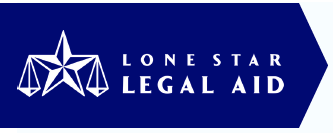 Thất Nghiệp vì Tai HọaĐiều này có nghĩa là gì? Quý vị đã bị thất nghiệp trực tiếp vì một tai họa lớn. Làm thế nào để quý vị hội đủ điều kiện được Trợ Giúp Thất Nghiệp vì Tai Họa?Quý vị đã bị mất việc vì tai họa đóQuý vị sống hoặc làm việc tại một khu vực tai họaNơi làm việc của quý vị bị hư hại hoặc đóng cửaQuý vị đã được sắp xếp lịch trình để bắt đầu công việc nhưng công việc đó không còn nữaQuý vị không thể làm việc vì bị thương do tai họa gây raQuý vị Nộp Đơn bằng cách nào?Quý vị có thể nộp đơn xin Trợ Giúp Tai Họa cho Người Thất Nghiệp bằng cách điền đơn
tại ui.texasworkforce.org HOẶC gọi số 1-877-872-5627. Quý vị phải nộp mẫu này trong vòng 30 ngày kể từ ngày thông báo về tai họa tại tiểu bang của quý vị.Sau Đó Thì Sao?Sau khi nộp đơn, quý vị PHẢI gửi bằng chứng về việc làm, tự làm cho mình hoặc có thể sắp có việc làm trong vòng 21 ngày sau ngày nộp đơn. Trong thời gian này, quý vị phải cho thấy mình vẫn tiếp tục tìm việc.Thí Dụ về Bằng Chứng Việc Làm:Cuống phiếu lương, bản ghi lợi tức làm việc, thư của hãng sở của quý vị, v.v.Quý vị xin trả tiền bằng cách nào?Quý vị KHÔNG THỂ xin trả tiền trên mạng hoặc bằng cách gọi điện thoại, quý vị PHẢI dùng mẫu đơn giấy được gửi cho quý vị. Điền mẫu đơn xin và fax hoặc gửi thư trả lại.Lone Star Legal Aid - 1-866-659-0666 – http://www.lonestarlegal.org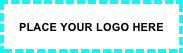 Thất Nghiệp vì Tai HọaĐiều này có nghĩa là gì? Quý vị đã bị thất nghiệp trực tiếp vì một tai họa lớn. Làm thế nào để quý vị hội đủ điều kiện được Trợ Giúp Thất Nghiệp vì Tai Họa?Quý vị đã bị mất việc vì tai họa đóQuý vị sống hoặc làm việc tại một khu vực tai họaNơi làm việc của quý vị bị hư hại hoặc đóng cửaQuý vị đã được sắp xếp lịch trình để bắt đầu công việc nhưng công việc đó không còn nữaQuý vị không thể làm việc vì bị thương do tai họa gây raQuý vị Nộp Đơn bằng cách nào?Fill in with your state-specific information.Sau Đó Thì Sao?Fill in with your state-specific information.Thí Dụ về Bằng Chứng Việc Làm:Fill in with your state-specific information.Quý vị xin trả tiền bằng cách nào?Fill in with your state-specific information.Placeholder for organization contact info – phone number – website